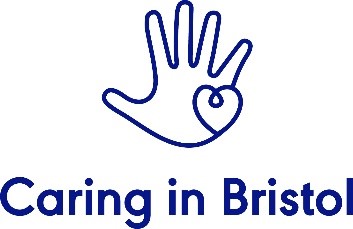 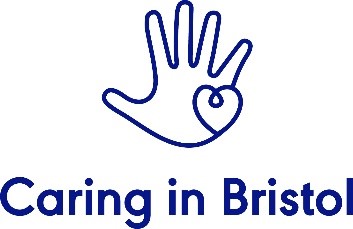 Job Application Form Position applied for: Personal details References Please provide details of two references, including one work-related reference, where possible from your current or most recent post. References will not be contacted without your prior approval.  In some circumstances Caring in Bristol may find it helpful to contact one or other of your references prior to interview. Please confirm below for each reference whether you are happy for us to do so. Signature I certify that all the information given on this application form is true and complete. I understand that any falsification or deliberate omissions may disqualify my application or lead to my dismissal. I understand that my employment is subject to references that are satisfactory to Caring in Bristol. Note: typed/digital signatures are acceptable for the purpose of this application form. First name: Last name: Last name: Email address: Address: Address: Telephone number: Postcode: Postcode: Do you have the right to work in the UK?  Do you have the right to work in the UK?  Note: the charity will require proof of this right before an offer of employment can be confirmed – e.g. Birth certificate and/or any other appropriate document required to confirm your right to work in the UK as required by the Asylum and Immigration Act 1996.Note: the charity will require proof of this right before an offer of employment can be confirmed – e.g. Birth certificate and/or any other appropriate document required to confirm your right to work in the UK as required by the Asylum and Immigration Act 1996.Note: the charity will require proof of this right before an offer of employment can be confirmed – e.g. Birth certificate and/or any other appropriate document required to confirm your right to work in the UK as required by the Asylum and Immigration Act 1996.Have you ever been convicted of any criminal offences?  Have you ever been convicted of any criminal offences?  If you have indicated yes, please summarise the details below. Having a conviction will not necessarily prevent you from working or volunteering for Caring in Bristol but will be taken into consideration when assessing your suitability.If you have indicated yes, please summarise the details below. Having a conviction will not necessarily prevent you from working or volunteering for Caring in Bristol but will be taken into consideration when assessing your suitability.If you have indicated yes, please summarise the details below. Having a conviction will not necessarily prevent you from working or volunteering for Caring in Bristol but will be taken into consideration when assessing your suitability.Note: if you are successful in your application and are appointed to this post you will be required to submit an Enhanced DBS before your employment is confirmed.Note: if you are successful in your application and are appointed to this post you will be required to submit an Enhanced DBS before your employment is confirmed.Note: if you are successful in your application and are appointed to this post you will be required to submit an Enhanced DBS before your employment is confirmed.Do you require any special arrangements to be made to assist you if invited for interview?Do you require any special arrangements to be made to assist you if invited for interview?If yes, please provide details: If yes, please provide details: Name: Name: Position: Position: Company: Company: Email: Email: Telephone: Telephone: Nature of relationship: Nature of relationship: Permission to contact prior to interview?Permission to contact prior to interview?Signature: Date: 